АДМИНИСТРАЦИЯ г. НАЗРАНЬПОСТАНОВЛЕНИЕ№________		                                     	                  от “______” __________________20_____ г.Об определении управляющей организации, временно исполняющей обязанности по управлению многоквартирным домомВ связи с не реализацией собственниками помещений дома расположенного по адресу: Республика Ингушетия,  Центральный административный округ  г. Назрань, ул. Новая, 23 способа управления многоквартирным домом, учитывая отсутствие поданных заявок при проведении открытого конкурса по отбору управляющей организации для управления многоквартирным домом, расположенным по адресу: Республика Ингушетия,  Центральный административный округ  г. Назрань, ул. Новая, 23, в целях обеспечения благоприятных и безопасных условий проживания граждан, надлежащего содержания общего имущества в многоквартирных домах на территории Центральный административный округ  г. Назрань, ул. Новая, 23, в соответствии со статьями 161, 163 Жилищного кодекса Российской Федерации, Правилами определения управляющей организации для управления многоквартирным домом, в отношении которого собственниками помещений в многоквартирном доме не выбран способ управления таким домом или выбранный способ управления не реализован, не определена управляющая организация, утвержденными постановлением Правительства Российской Федерации от 21.12.2018 № 1616, постановлением Администрации г. Назрань  от _________ № __ «Об утверждении перечня управляющих организаций для управления многоквартирным домом, в отношении которого собственниками помещений  не выбран способ управления таким домом в порядке, установленном Жилищным кодексом Российской Федерации, или выбранный способ управления не реализован, не определена управляющая организация», ПОСТАНОВЛЯЮ:1. Определить Акционерное общество «Руслифт» (ИНН 0608060740, ОГРН 1200600002371) (далее – Управляющая организация) управляющей организацией для осуществления управления многоквартирным домом, расположенным по адресу: Республика Ингушетия, ЦАО город Назрань, ул. Новая, д. 23.2. Установить, что Управляющая организация осуществляет управление многоквартирным домом, расположенным по адресу: Республика Ингушетия, город Назрань, ЦАО, ул. Новая, д. 23 до определения результатов конкурса по отбору управляющих организаций для управления многоквартирными домами в соответствии с Постановлением Правительства Российской Федерации от 06.02.2006 № 75 «О порядке проведения органом местного самоуправления открытого конкурса по отбору управляющей организации для управления многоквартирным домом.3. Определить перечень работ и (или) услуг по управлению многоквартирными домом, услуг и работ по содержанию и ремонту общего имущества в многоквартирном доме, выполняемых Управляющей организацией, а также размер платы за содержание жилого помещения в многоквартирном доме, согласно Приложению 1 и 2 к настоящему постановлению.4. Отделу ПТСрЖКХ Администрации г. Назрань:1) направить копию настоящего постановления в течение одного рабочего дня после даты его принятия в Госжилинспекцию Ингушетии;2) обеспечить в течение пяти рабочих дней после даты принятия настоящего постановления размещение его на информационных стендах, расположенных в подъездах многоквартирного дома № 23 ЦАО г. Назрань, ул. Новая;3) в течение одного рабочего дня после даты принятия настоящего постановления разместить его в государственной информационной системе жилищно-коммунального хозяйства.5. Настоящее постановление подлежит официальному опубликованию на сайте Администрации г. Назрань и вступает в силу с момента подписания.           6. Контроль за исполнением настоящего постановления оставляю за собой.Глава г. Назрань 			                                                          У.Х. Евлоев         Сост.: М.Х. Мурзабеков Согл.: юрист   ПРИЛОЖЕНИЕ №1к постановлению администрации городского округа «Город Назрань» от ___ июля  2022 года №                                                                                                                                                                                                                                                                                                                                                                                                                                                                                                                                                                                                                                                                                                                                                                                                                                                                                                                                                                                           ПРИЛОЖЕНИЕ №2к постановлению администрации городского округа «Город Назрань» от ___ июля 2022 года №РЕСПУБЛИКА ИНГУШЕТИЯ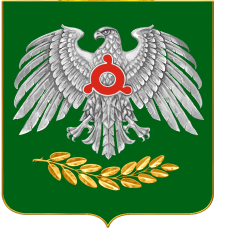              ГIАЛГIАЙ РЕСПУБЛИКАПЕРЕЧЕНЬ                                                                                                                                                                                                                                                                         обязательных работ и услуг по содержанию и ремонту общего имущества собственников помещений в многоквартирных домах г. НазраньНаименование работПериодичность выполнения работТекущий ремонт и обслуживание конструктивных элементов жилых зданийФасадыПлановые осмотрыне реже 2 раз в годВнеплановые осмотры, Составление дефектных ведомостейпо мере необходимостиСнятие с фасада угрожающих падением архитектурных деталей, облицовочных плиток, отделочных кирпичей, отслоившейся от поверхности стены штукатуркипо мере необходимостиРемонт и установка утерянных указателей улиц и номерных знаков домов, табличек с указанием номеров подъездов, квартир, расположенных в данном подъездепо мере необходимостиПодъезды и лестничные клеткиПлановые осмотрыне реже 2 раз в годВнеплановые осмотры, Составление дефектных ведомостейпо мере необходимостиУкрепление, утепление и мелкий ремонт входных дверей. Установка пружин на входных дверях. Утепление оконных проемов. Замена разбитых стеколпри подготовке к работе в осенне-зимний период и по мере необходимостиУстранение мелких повреждений лестниц, в том числе укрепление перил и ограждающих элементов лестницпо мере необходимостиТекущий ремонт подъездовпо мере необходимостиОтмосткиПлановые осмотрыне реже 2 раз в годВнеплановые осмотры, Составление дефектных ведомостей, Ремонт просевших и разрушенных участков отмостокпо мере необходимостиФундаментыпо мере необходимости с учетом физического износа и местных условийУстранение местных деформаций, усиление и восстановление поврежденных участков фундаментов, вентиляционных продухов, отмостки и входов в подвалыВосстановление поврежденных участков гидроизоляции фундаментовНаружные стены и фасады, а также стены со стороны мест общего пользованияпо мере необходимости с учетом физического износа и местных условийГерметизация стыков, заделка выбоин и трещин на поверхности блоков и панелейРемонт и окраска отдельных элементов фасадовПерекрытияпо мере необходимости с учетом физического износа и местных условийРемонт и восстановление утепления чердачных перекрытийОконные и дверные заполнения в местах общего пользованияпо мере необходимости с учетом физического износа и местных условийСмена и восстановление отдельных элементов (приборов) и заполнений, частичная замена оконных и дверных заполнений, смена оконных и дверных приборов, установка пружин и прочие работыЛестницы, балконы, крыльца, зонты-козырьки над входами в подъезды, подвалы, над балконами верхних этажейпо мере необходимости с учетом физического износа и местных условийВосстановление или замена отдельных участков и элементовПолы в местах общего пользованияпо мере необходимости с учетом физического износа и местных условийЗамена или восстановление отдельных участков полов и покрытия половВнутренняя отделка в местах общего пользованияпо мере необходимости с учетом физического износа и местных условийВосстановление отдельными участками отделки стен, потолков, половПлановые осмотрыне реже 1 раза в годВнеплановые осмотры, Составление дефектных ведомостейпо мере необходимостиВсе виды работ по устранению неисправностей, перекладка их в отдельных случаях; перекладка отдельных участков дымовых труб, патрубков борововпо мере необходимостиТекущий ремонт и обслуживание кровельПлановые осмотрыне реже 2 раз в годВнеплановые осмотры, Составление дефектных ведомостейпо мере необходимостиУдаление с крыш:по мере необходимости в осенний, весенний и зимний периоды- снега и наледи с желобов, водоприемных воронок на скатных кровлях с наружным водостоком;- снега и наледи от водоприемных воронок на плоских кровлях с внутренним водостоком;- снежных навесов и наледи на всех видах кровель;- снежных навесов и наледи с балконов верхних этажей и козырьков;- снега с плоских кровель в случае протеканияОчистка кровли от грязи, мусора, листьевпо мере необходимости, но не реже 1 раза в годУкрепление и ремонт парапетных огражденийпо мере необходимостиПроверка исправности и ремонт слуховых оконпо мере необходимостиПромазка герметизирующей замазкой свищей, участков гребней кровли в местах протечкипо мере необходимостиУкрепление водосточных труб, колен и воронокпо мере необходимостиОчистка систем водостокапо мере необходимости, но не реже 2 раза в годСодержание в исправном состоянии системы водостокапостоянноУсиление элементов деревянной стропильной системы, антисептирование и антиперированиепо мере необходимости в осенний, весенний и зимний периодыУстранение неисправностей всех видов кровель, замена водосточных трубРемонт гидроизоляции, утепления и вентиляции крышРемонт и частичная замена участков кровель, выполненных из различных материаловОбслуживание подваловПлановые осмотрыне реже 2 раз в годВнеплановые осмотры, Составление дефектных ведомостейпо мере необходимостиУборка подвалов от мусорапо мере необходимости, но не реже 2 раза в годМелкий ремонт и укрепление входных дверей в подвалпо мере необходимостиПроверка состояния продухов в цоколях зданий, их ремонтпо мере необходимости, но не реже 2 раз в годУстановка сеток и решеток на проемы, каналы и отверстия для защиты от проникновения грызуновпо мере необходимостиЗакрытие подвальных дверей и лазов на замкипостоянноДезинфекция, дератизация и дезинсекция подвальных помещений, технических подполий1 раз в месяцОбслуживание чердаковПлановые осмотрыне реже 2 раз в годВнеплановые осмотры, Составление дефектных ведомостейпо мере необходимостиУборка мусора на чердакахпо мере необходимости, но не реже 1 раза в годМелкий ремонт и утепление дверей, люков выхода на чердаки и кровлюпри подготовке к работе в осенне-зимний период и по мере необходимостиУтепление чердачных перекрытийпо мере необходимостиЗакрытие чердачных дверей и металлических решеток на замкипостоянноРемонт существующих и изготовление отсутствующих ходовых досок и переходных мостиков на чердакахпо мере необходимостиДезинфекция, дератизация и дезинсекция чердачных помещенийдва раза в годОбслуживание внутридомового электрооборудованияВнутренние системы электроснабжения и электротехнических устройств (за исключением сетей и устройств в квартирах жилых домов и жилых помещениях общежитий)Плановые осмотрыне реже 1 раза в годВнеплановые осмотры, Составление дефектных ведомостейпо мере необходимостиУстранение незначительных неисправностей электротехнических устройств (проверка работы электроламп, при необходимости снятие и установка плафонов, смена и ремонт штепсельных розеток и, мелкий ремонт электропроводки и другие работы)по мере необходимостиПроверка состояния линий электрических сетей, электрооборудования и арматуры, групповых распределительных щитов, переходных коробок, силовых установок. Устранение мелких неисправностей, выявленных при осмотре1 раз в годПроверка изоляции электропроводки и ее укрепление, проверка заземления оболочки электрокабеля1 раз в годОсмотр вводных распределительных устройств (ВРУ)1 раз в месяцУстановка, замена и восстановление работоспособности электроустановок и электрооборудования зданияпо мере необходимости и в соответствии с утвержденным планом ремонтных работОбслуживание внутридомовых систем водоснабжения и водоотведения, санитарно-технического оборудования жилых домов, оснащенных холодным водоснабжением и канализациейВнутренние системы водоснабжения и водоотведения, санитарно-техническое оборудование жилых домов, обслуживающие более одного жилого и (или) нежилого помещенияПлановые осмотрыне реже 2 раз в годВнеплановые осмотрыпо мере необходимостиСоставление дефектных ведомостейпо мере необходимостиПроведение частичных осмотров систем водоснабжения и водоотведения с устранением незначительных неисправностей:частичные осмотры проводятся 3-6 раз в месяцПрочистка канализационных стояков и лежаковпо мере необходимостиПроверка исправности канализационных вытяжекпо мере необходимости, но не реже 2 раз в годВосстановление утепления трубопроводов в подвальных и чердачных помещенияхперед началом отопительного сезона и по мере необходимостиУстановка, замена и восстановление работоспособности отдельных элементов и частей элементов внутренних систем водопровода и канализациипо мере необходимости и в соответствии с утвержденным планом ремонтных работАварийно-диспетчерское обслуживание инженерных сетейкруглосуточноЛокализация аварийных ситуаций в жилом здании путем:круглосуточно- срочной ликвидации засоров канализации;- устранения аварийных повреждений систем водопровода и канализации;- ликвидации повреждений во внутренних сетях электроснабженияУборка придомовой территорииХолодный периодПодметание территории в дни без снегопада, подметание свежевыпавшего и наносного снега толщиной до 2 см3 раза в неделюПосыпка территории песком или противогололедными составами и материалами1 раз в сутки во время гололедаОчистка урн от мусора2 раза в неделюУборка контейнерных площадок2 раза в неделюТеплый периодПодметание территории3 раза в неделюОчистка урн от мусора2 раза в неделюУборка газонов2 раза в неделюУборка контейнерных площадок2 раза в неделюОбрезка деревьев и кустарниковпо мере необходимостиПокос,сгребание травы3 раза в сезонПобелка деревьев и поребриков1 раз в годУборка подъездов и лестничных клетокПодметание лестничных площадок и маршей нижних трех этажей2 раза в неделюПодметание лестничных площадок и маршей выше третьего этажа1 раз в неделюМытье пола лестничных площадок, маршей, холлов, тамбуров2 раза в месяцВлажная протирка стен, дверей, плафонов светильников,1 раз в месяцМытье окон1 раз в месяцОбметание стен, окон, влажная протирка подоконников, почтовых ящиков, решеток, чердачных лестниц, шкафов электросчетчиков и слаботочных устройств, почтовых ящиков, 1 раза в месяцУборка площадки перед входом в подъезд1 раз в неделюОсвещение мест общего пользования в жилых зданияхОбеспечение освещения лестничных клеток и входов в подъездыв темное время сутокСмена перегоревших электрических лампочекпо мере необходимостиСодержание паспортной службыРегистрация и снятие с регистрационного учета граждан по месту пребывания и по месту жительства. Ведение паспортной работы, в соответствии с действующим законодательством, выдача справок, касающихся проживающих в жилищном фонде и прочие услугипостоянноУслуги по управлению жилищным фондомОбеспечение благоприятных и безопасных условий проживания граждан в многоквартирном жилом доме, надлежащее содержание общего имущества этого домапостоянноПринятие управляющей организацией жилищного фонда в управление или его вывод из управленияпо мере необходимостиВедение технической документации и базы банка данных по объектам жилищного фонда, составу инженерного оборудования, капитальности и другим техническим параметрам зданий, сооружений, инженерных сетейпостоянноАнализ сложившегося состояния находящегося в управлении жилищного фонда, уровня и качества предоставляемых услуг и работ, подготовка предложений по повышению качества обслуживания жилищного фонда и снижению расходов по его содержаниюпостоянноПланирование работ по ремонту и модернизации жилищного фондапостоянноРазработка рекомендаций по методам и техническим решениям устранения обнаруженных дефектовпостоянноОбеспечение технических условий эксплуатации и осуществление контроля за правильной эксплуатацией и содержанием жилищного фонда подрядными организациямипостоянноКонтроль и обеспечение работ по подготовке жилищного фонда к сезонным условиям эксплуатациипостоянноКонтроль качества и объема выполненных работ и предоставленных услуг, приемка произведенных работ и услуг, согласно заключенным договорам. Актирование выполненных работ, актирование фактов невыполнения договорных обязательствпостоянноВедение учета ремонтных работ, составление списка требуемых работ по обслуживанию и ремонту жилищного фондапостоянноПредоставление информации по вопросам жилищно-коммунального хозяйствапо мере необходимостиОсуществление связи с работниками бригад, находящихся на линии для оперативного контроля за ходом ликвидации аварий и предупреждения нарушений хода выполнения работ, а также причин их вызвавшихпостоянноСоздание и ведение базы данных по лицевым счетам нанимателей и карточкам учета собственников жилья в жилищном фондепостоянноОбеспечение определения размера платежей за жилищно-коммунальные услуги (ЖКУ)постоянноПодготовка данных для перерасчета платежей за жилищно-коммунальные услуги и его проведение:постоянно- при изменении тарифов на жилищно-коммунальные услуги;- при временном отсутствии потребителя по месту жительства;- при отклонении качества показателей качества ЖКУ от нормативного уровня;Обеспечение оформления счетов-квитанций на оплату жилищно-коммунальных услугпостоянноОбеспечение сбора денежных средств за жилищно-коммунальные услугиежемесячноОрганизация расчетно-кассового обслуживанияпостоянноАнализ информации о поступлении денежных средств на лицевые счета плательщиковпостоянноВыявление потребителей, имеющих задолженность по платежам за жилищно-коммунальные услугипостоянноНачисление пени в установленном договором согласно законодательству размере при нарушении потребителями сроков внесения платежей за жилищно-коммунальные услугипостоянноПодготовка материалов для судебного взыскания задолженностипостоянноРабота с населением по ликвидации задолженности по оплате жилищно-коммунальных услуг. Принятие мер по взысканию задолженности, в том числе подготовка и направление уведомлений о необходимости погашения задолженности, анализ полученной информации и принятие решений по каждой конкретной семьепостоянноРассмотрение предложений, жалоб и заявлений граждан по вопросам, связанным с начислением платы за жилищно-коммунальные услуги и предоставлением жилищно-коммунальных услуг.постоянноПодготовка ответов на поступившие жалобы и заявленияВыявление случаев без учетного пользования электроэнергией и самовольных подключений с составлением актов по выявленным нарушениямпостоянноПланирование и осуществление мер по предупреждению чрезвычайных ситуаций на обслуживаемой территории. Обеспечение и поддержание в готовности к применению объектовых сил и средств ГО и ЧС.постоянноРазработка и осуществление мер по обеспечению пожарной безопасности в жилищном фондеРАЗМЕР ПЛАТЫ ЗА СОДЕРЖАНИЕ И РЕМОНТ МКД С ЛИФТОМ ,ВЫСОТОЙ БОЛЕЕ 4 ЭТАЖЕЙ И ПЛОЩАДЬЮ ТЕРИТОРИИ БОЛЕЕ  1000 М2, НЕ ПРИНЯВШИХ РЕШЕНИЯ О ВЫБОРЕ СПОСОБА УПРАВЛЕНИЯ МНОГОКВАРТИРНЫМ ДОМОМ И (ИЛИ) РЕШЕНИЯ ОБ УСТАНОВЛЕНИИ РАЗМЕРА ПЛАТЫ ЗА СОДЕРЖАНИЕ И
РЕМОНТ РАЗМЕР ПЛАТЫ ЗА СОДЕРЖАНИЕ И РЕМОНТ МКД С ЛИФТОМ ,ВЫСОТОЙ БОЛЕЕ 4 ЭТАЖЕЙ И ПЛОЩАДЬЮ ТЕРИТОРИИ БОЛЕЕ  1000 М2, НЕ ПРИНЯВШИХ РЕШЕНИЯ О ВЫБОРЕ СПОСОБА УПРАВЛЕНИЯ МНОГОКВАРТИРНЫМ ДОМОМ И (ИЛИ) РЕШЕНИЯ ОБ УСТАНОВЛЕНИИ РАЗМЕРА ПЛАТЫ ЗА СОДЕРЖАНИЕ И
РЕМОНТ РАЗМЕР ПЛАТЫ ЗА СОДЕРЖАНИЕ И РЕМОНТ МКД С ЛИФТОМ ,ВЫСОТОЙ БОЛЕЕ 4 ЭТАЖЕЙ И ПЛОЩАДЬЮ ТЕРИТОРИИ БОЛЕЕ  1000 М2, НЕ ПРИНЯВШИХ РЕШЕНИЯ О ВЫБОРЕ СПОСОБА УПРАВЛЕНИЯ МНОГОКВАРТИРНЫМ ДОМОМ И (ИЛИ) РЕШЕНИЯ ОБ УСТАНОВЛЕНИИ РАЗМЕРА ПЛАТЫ ЗА СОДЕРЖАНИЕ И
РЕМОНТ РАЗМЕР ПЛАТЫ ЗА СОДЕРЖАНИЕ И РЕМОНТ МКД С ЛИФТОМ ,ВЫСОТОЙ БОЛЕЕ 4 ЭТАЖЕЙ И ПЛОЩАДЬЮ ТЕРИТОРИИ БОЛЕЕ  1000 М2, НЕ ПРИНЯВШИХ РЕШЕНИЯ О ВЫБОРЕ СПОСОБА УПРАВЛЕНИЯ МНОГОКВАРТИРНЫМ ДОМОМ И (ИЛИ) РЕШЕНИЯ ОБ УСТАНОВЛЕНИИ РАЗМЕРА ПЛАТЫ ЗА СОДЕРЖАНИЕ И
РЕМОНТ № п/пНаименованиеСтоимость на 1 кв.м общей площади
(руб./месс.)123МО «городской округ город Назрань»МО «городской округ город Назрань»МО «городской округ город Назрань»МО «городской округ город Назрань»Услуги и работы по управлению многоквартирным домом, за содержание и текущий ремонт общего имущества в многоквартирном доме14,51Содержание и ремонт общего имущества в многоквартирном доме10,21,1Работы, необходимые для надлежащего содержания несущих и не несущих конструкций многоквартирного дома2,91,1,1Общий осмотр конструктивных элементов здания0,11,1,2Очистка кровли от мусора 0,51,1,3Проверка и при необходимости очистка кровли от скопления снега и наледи0,61,1,4 Замена разбитых стекол окон и дверей в помещениях общего пользования1,21,1,5Ремонт и укрепление входных дверей 0,51,2Работы необходимые для надлежащего содержания оборудования и систем инженерно-технического обеспечения, входящих в состав общего имущества в многоквартирном доме   5,41,2,2Общий осмотр и ремонт технического состояния водопровода ХВС0,81,2,3Общий осмотр и ремонт технического состояния канализации0,81,2,4Замена перегоревшей электролампы0,81,2,5Содержание и ремонт лифтов31,3Работы и услуги по содержанию иного общего имущества в многоквартирном доме2,91,3,1Подметание лестничных площадок и маршей с предварительным их увлажнением1,81,3,2Работы по содержанию земельного участка, на котором расположен многоквартирный дом, с элементами озеленения и благоустройства, иными объектами, (подметание земельного участка в летний период. Уборка мусора с газона), в холодный период года (очистка территории от снега и наледи) 0,81,3,3Проведения осмотров и  обеспечения работоспособного состояния пожарных лестниц, лазов, проходов, выходов, систем аварийного освещения, пожаротушения, сигнализации, противопожарного водоснабжения, средств противопожарной защиты, противодымовой защиты 0,32Расходы на содержание и ремонт ВДГО0,53Расходы на содержание и ремонт ВНС0,53Управление многоквартирным домом2,3